HawkTime Overview 2017-18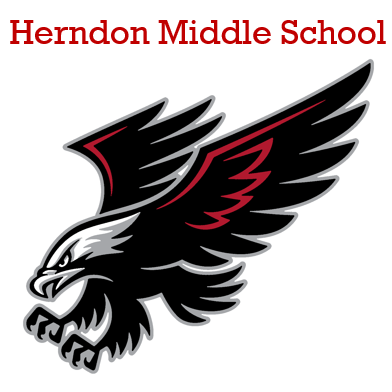 HawkTime is a block of the school day built into the HMS Bell Schedule on every EVEN Day which encourages student development through their engagement in structured character building and literacy activities as well as through strengthening the student's ability to work independently on HawkWork or to receive assistance and support from teachers on specific schoolwork.     HawkTime At a GlanceBellsA bell will ring at 12:45pm, marking the beginning of HawkTime. This is when teachers will take attendance in SIS, and HawkTime is identified in SIS as ‘8th Period’. A bell will ring later at 1:30pm, signifying the end of Session 1.  Another bell will ring at 1:35pm, indicating students should be in their designated destination at the start of Session 2.  Only students with HawkTime passes are permitted to leave class at the 1:30 bell. 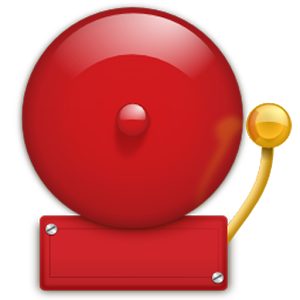 P2/PBIS Expectations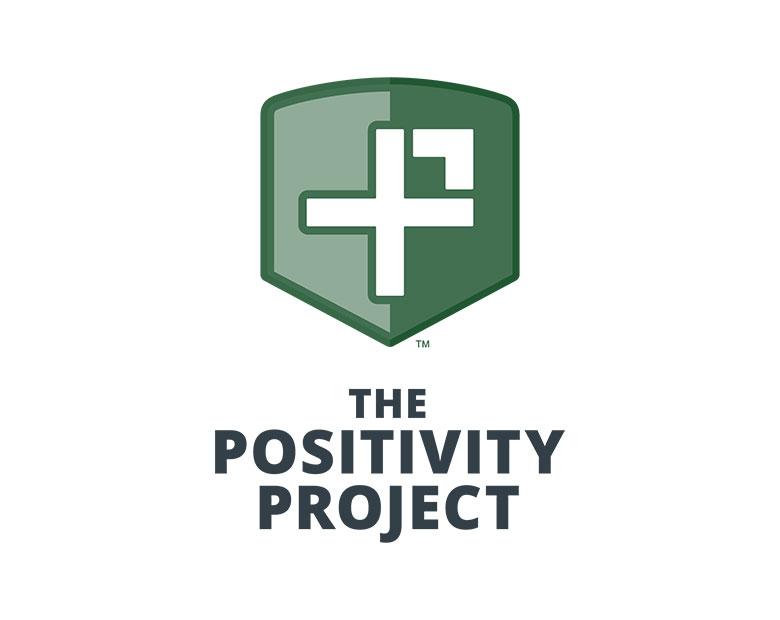 On the first EVEN Day of each week during the first session of HawkTime, teachers will be implementing and reinforcing our PBIS/P2 lessons and information.  Lessons will be posted in the HawkTime tab of the Staff Handbook on the House.  Structured Reading Time On the second EVEN Day of each week during the first session of HawkTime, there will be structured reading time. Students and teachers will engage in various literacy activities. The purpose of this time is to build a reading community, support a book culture, and develop lifelong readers.StudentsStudents will self-select independent reading materials. What should students consider?Structured Study Hall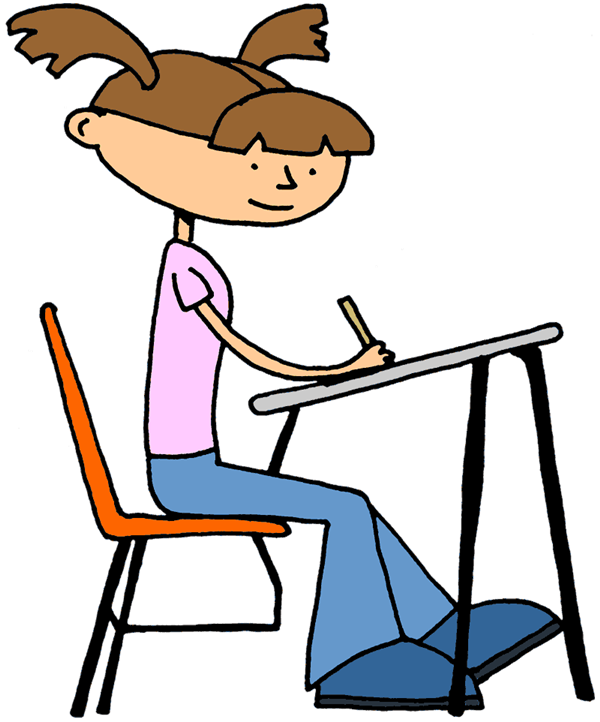 On Session 2 of every EVEN Day, there will be a Structured Study Hall. This is the primary time during the school day when students can work independently on their HawkWork. HawkWork is work assigned by teachers to meaningfully support the instructional program and allow opportunities for independent practice for all students. Guidelines for the Structured Study Hall are as follows:At the start of each Structured Study Hall, students will do the following:Take their seats for attendanceGet out their Student Agendas to check their HawkWorkCheck in the SIS gradebook for current grades and any missing assignments that can be completed (or assignments they need to make a plan for, tests or quizzes they can prepare for, etc.)Check Blackboard/Google Classroom to open and work on HawkWork or to access any independent work that might be available for themHaving checked, students who have HawkWork to do will get started on it. If all HawkWork is successfully completed, then students are expected to read for the remainder of study hall. Student PassesThe Structured Study Hall portion of HawkTime provides an opportunity for students to receive assistance from one of their teachers, and teachers can request students to come for help at this time. All HawkTime passes must be recorded on p.8-9 of the Student Agenda by the requesting teacher. Because there is only a 5-minute transition at the break in the middle of HawkTime, requests for HawkTime passes must be obtained before the start of HawkTime. The students will show the pass to their regular HawkTime teacher and have it initialed if the HawkTime teacher will release them. Any student leaving a HawkTime must also sign out on the HawkTime Sign-Out Log. Enrichment ExpectationsOn September 15th, a lesson will be presented to students during Session 1 of HawkTime explaining the enrichment option for students.  All students will be assigned to an Enrichment Session which will be listed as ‘10th period’ in SIS.  Enrichment groups will meet for the first time on October 6th.  Some teachers will develop their own unique enrichment options such as Battle of the Books or Coding. There will also be larger group options created for teachers to supervise students in activities related to our Positivity Project themes for the year.  Students will be able to sign up for different options with teachers.HawkTimePeriod 8 EVEN Day 1EVEN Day 2EVEN Day 3 Session 112:45-1:30Positivity Project PBIS FocusWe will work to continue building a positive and supportive school culture for all students.  Focused lessons and activities will be done in all HawkTime classrooms.  Resources will be provided.Structured Reading TimeLiteracy FocusWe will provide time for reading and promoting a Book Culture with structured reading time in all HawkTime classrooms.  Resources will be provided. EnrichmentWe will offer students opportunities to explore and create in an area of interest.  These sessions will be offered nine times throughout the school year on the following dates: 10/6, 10/27, 12/8, 2/9,3/2, 3/16, 5/4, 5/18, and 6/8 Session 21:30-2:15Structured Study Hall (every EVEN Day beginning September 15)We will provide time for HawkWork completion or reading time.  HawkWork will be assigned by teachers for student practice and enrichment. Students may use passes to see other teachers.Structured Study Hall (every EVEN Day beginning September 15)We will provide time for HawkWork completion or reading time.  HawkWork will be assigned by teachers for student practice and enrichment. Students may use passes to see other teachers.Structured Study Hall (every EVEN Day beginning September 15)We will provide time for HawkWork completion or reading time.  HawkWork will be assigned by teachers for student practice and enrichment. Students may use passes to see other teachers.✔X BooksGraphic novelMagazineseBooks & audiobooks (Learning Ally)MyOnNews articles (NewsELA)HomeworkClass worksheetsText messagesWikipediaGames